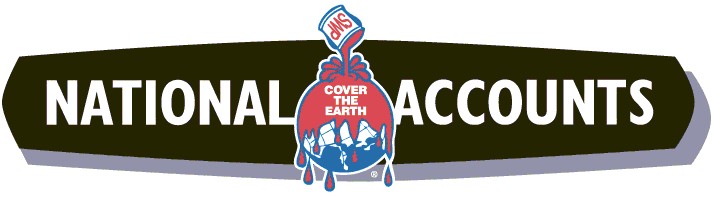 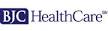 BJC Healthcare Paint ProgramPainting ContractorPlease take this letter to any Sherwin Williams Paint Store in your area.Present this letter to the Store manager or Sales representative & request that a job be set up for the BJC location that you are working on. Once you have a job account established for BJC, it is required that you use this job account for all paint and related items that you purchase for BJC projects. BJC wants to track usage for all paint materials and supplies used on their projects and it is imperative that these job accounts be used.This job account can only be used for BJC projects.Store PersonnelOpen a regular charge account if the customer does not already have one. Give them a credit application if necessary.In addition, open a job account called BJC & the Name of the specific site, i.e “BJC – Alton Memorial”.If they have a current charge account, open a job account named “BJC - name of the site”. Make sure you fill out the national account information at the bottom of the Job account form, BJC parent number 4258.Copy the BJC PRC to this job account.Write the Name of the project, the customer account # and job number where indicated below and give this back to the contractor for his records. E-mail this account number and job number immediately to – brian.s.earley@sherwin.com. It will be linked to the BJC national parent account # 4258 for tracking.This is required by BJC and must be done to track paint and related material usage at each facility.Any questions please call–Brian Earley – National Accounts – 313.999.5118 or email at brian.s.earley@sherwin.com.Job Name ______________________________ Contractor Acct # _____________________ Job # _______________